بسمي المشرق من أفق الإمكان در جميع أحيان قلم رحمنحضرت بهاءاللهاصلی فارسی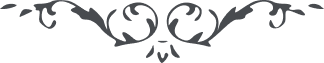 من آثار حضرة بهاءالله – لئالئ الحكمة، المجلد 2، لوح رقم (39)، الصفحة 112بسمی المشرق من افق الامکاندر جمیع احیان قلم رحمن بذکر دوستان مشغول ، بعضی شنیدند و بعمل بآن فائز شدند و برخی باوهام و ظنون ناس تمسّک جستند و از غایة قصوی و افق اعلی و سدرهٴ منتهی محروم و ممنوع گشتند ، و جمعی شنیدند و دعوی استقامت نمودند و لکن چون امتحان بمیان آمد بنعیب خلق از حق جلّ جلالُهُ اعراض نمودند و بظنین ذباب از عزیز وهّاب محجوب شدند ، اینست شأن نفوسیکه بکوثر وفا فائز نشدند و از بحر انصاف نصیب بر نداشتند ، حال حق ترا باستقامت دعوت میفرماید ، انشاء اللّه بآن فائز باشی و بر حبّش مستقیم مشاهده شوی .